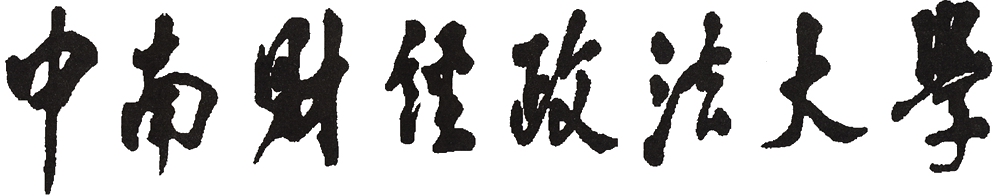 “博文杯”大学生百项实证创新基金项目项目主题：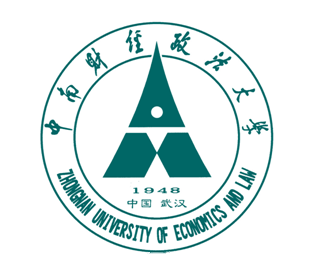 项目类别：指导老师：主 持 人：团队成员：日    期:  